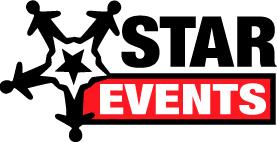 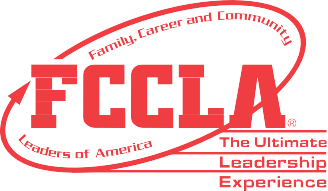 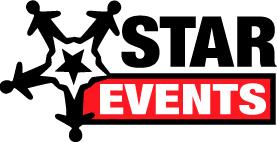 Participants fromNebraska said:In 2018-2019, 870 students completed 512 projects, reaching approximately 122,429 peopleWhy did we compete in STAR Events?Participants from Nebraska joined over 23,000 students competing in STAR Events.  Students reported participating to increase leadership skills, to apply college and career-readiness skills to future goals, to meet personal, school, or community needs, and to learn and have fun!How useful are STAR Events for my future?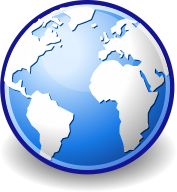 Nebraska students reported, along with 90% of all national participants, that these events are very or extremely useful as they prepare for future experiences.
Top skills we develop through FCCLA: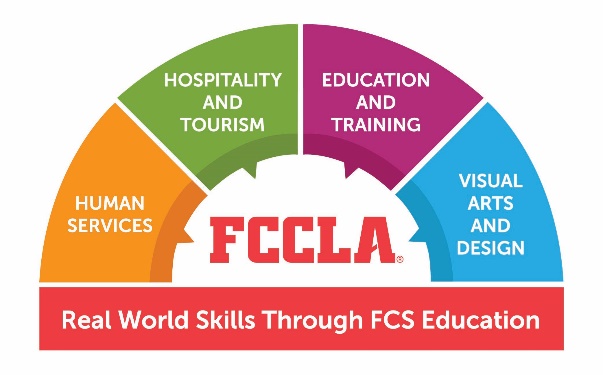 These skills align with the Employability Skills Framework – skills required to be college and career ready - and support FCCLA’s mission to promote personal growth and leadership development through Family and Consumer Sciences education.For more information, contact:Kristin Vest, State Adviserkristin.vest@nebraska.gov402-471-4814Awareness of Community or World Public Speaking/CommunicationConflict Resolution and RespectResponsibility/Time ManagementCreativitySelf ConfidenceDecision Making/Problem SolvingSpecific Career SkillsLeadershipTeamworkProfessionalism and IntegrityTechnology and STEM SkillsWorking with AdultsWorking with Adults